Using Microsoft FormsOpen StratusGo to the right-hand side of the pageClick on Microsoft 365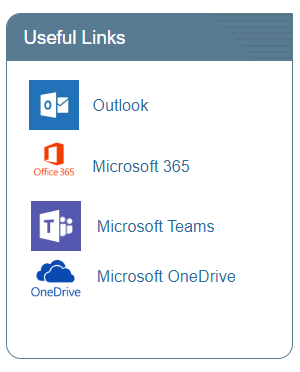 Select forms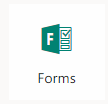 Create a form by clicking on NEW FORM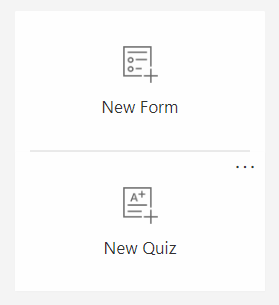 Once you have made your form you share it by clicking on share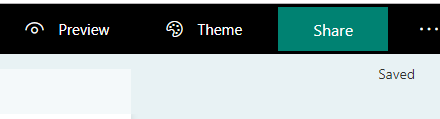 Share the link and you are done – the results will be in a Excel format.To get the results click on the Responses tab in the form and export to Excel if you want/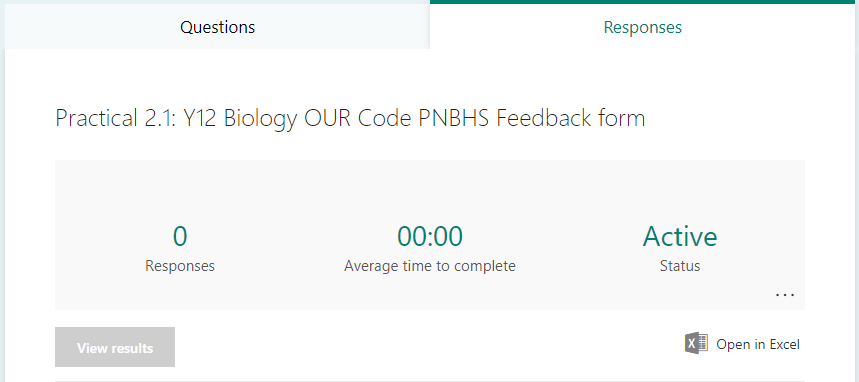 